МУНИЦИПАЛЬНОЕ БЮДЖЕТНОЕ УЧРЕЖДЕНИЕ ДОПОЛНИТЕЛЬНОГО ОБРАЗОВАНИЯ «ЦЕНТР ДЕТСКОГО ТВОРЧЕСТВА» ЧАМЗИНСКОГО МУНИЦИПАЛЬНОГО РАЙОНА РЕСПУБЛИКИ МОРДОВИЯПриказ№     17                                                                                от 03 марта 2017г.«О подведении итогов муниципального конкурса«Флора – дизайн»  В целях  развития одного из перспективных направлений – «познание через творчество», соединяющего науку и искусству в едином процессе экологического образования был проведён муниципальный этап республиканского конкурса «Флора-дизайн».           По итогам участия в конкурсе           приказываю: Утвердить протокол  заседания  жюри по подведению  итогов  муниципального конкурса  «Флора-дизайн» и наградить Грамотами  следующих  победителей и призеров:Среди учреждений общего и дополнительного образования:Гран-при конкурсаКоллекция «Родные истоки» (номинация «Модели одежды с элементами из природного материала»)Денисова Ольга, Шареева Анна, Кокнаева Алина, Федулкина УльянаМБУ ДО «ЦДТ»Рук. Цаплина Т.А., Логинова И.М., Шалунова О.П., Борискина Е.С., Власова Е.Ф., Учелькина А.А., Вечканова Ю.М. Номинация «Модели одежды с элементами из природного материала»2 место:  Лапшина Ангелина,МБОУ «КСОШ №1», Рук. Архипова М.А.Номинация «Модели одежды из грубых тканей»1 место:Коллекция «Я примеряю кружева»Пиксайкина Ирина, Амирова Диана, Кантеева Анастасия, Федулкина Ульяна, Семенова КристинаМБОУ «КСОШ №3», Рук. Пиксайкина Е.Н.2 место:Зоткина София, «На прогулку»МБУ ДО «ЦДТ»Рук. Филягина Л.А.3 место:Рябова Ксения, «Джинсовая ностальгия»МБОУ «Лицей №1», р.п. Чамзинка,Рук. Трошина Л.С.Тарасова Татьяна, «Костюмчик из брючек»МБОУ «Лицей №1», р.п. Чамзинка,Рук. Трошина Л.С.Номинация «Модели одежды из бросовых и прочих материалов»1 место:Люкзаева Ксения, «Зеленая полянка»МБОУ «Лицей №1», р.п. Чамзинка,Рук. Фадина Л.Г.2 место:Позднякова Вероника, «Ажур»МБОУ «Лицей №1», р.п. Чамзинка,Рук. Трошина Л.С.место:коллекция «Фантазия»Зоткина Елизавета, Прохорова Вика, Сизова ЯнаМБУ ДО «ЦДТ»Рук. Филягина Л.А.Среди учреждений дошкольного образования:Гран-при конкурсаМБДОУ «Детский сад к\в «Красная шапочка»1общекомандное место: МБДОУ «Детский сад к\в «Солнышко»2 общекомандное место:МБДОУ «Детский сад к\в «Сказка»3 общекомандное место:МБДОУ «Детский сад к\в «Колокольчик»Номинация «Модели одежды с элементами из природного материала»1 место: Суняева Кира, «Богиня моря»,МБДОУ «Детский сад к\в «Солнышко»Рук. Иневаткина В.А., Митякина Н.В.2 место:Лапшина Александра, «Лесная фея»,МБДОУ «Детский сад к\в «Красная шапочка»Рук. Дораева С.Н.Номинация «Модели одежды из грубых тканей»1 место: Куприянов Артем и Биккиняева Самира,Русский народный костюм «Пошла млада за водой»МБДОУ «Детский сад к\в «Солнышко»Рук. Иневаткина В.А., Митякина Н.В., Афонькина В.Н., Кузякова Н.Г.Номинация «Модели одежды из бросовых и прочих материалов»1 место:Глухова Кира, Мараев Дима, «Сбережем планету вместе» МБДОУ «Детский сад к\в «Красная шапочка»Рук. Белякова Н.В.2 место:Вергизова Анастасия, «Модница» МБДОУ «Детский сад к\в «Колокольчик»Рук. Тимербулатова З.Х., Шалунова Н.Н.2 место:Кудрявкина Злата, «Веснянка»МБДОУ «Детский сад к\в «Колокольчик»Рук. Кабанова О.А., Арзамаскина Ю.А.2 место: Скрынникова Елена, «Королева новостей»,МБДОУ «Детский сад к\в «Солнышко»Рук. Кузьмина Н.А., Куприянова Е.А.2 место: Стенькина Анна, «Золотая хохлома»,МБДОУ «Детский сад к\в «Красная шапочка»Рук. Гусева О.Н.2 место: Краснова Валерия, «Птица счастья»,МБДОУ «Детский сад к\в «Сказка»Рук. Паничкина Г.В.2 место: Краснова Валерия, «Весна»,МБДОУ «Детский сад к\в «Сказка»Рук. Иванова Н.А.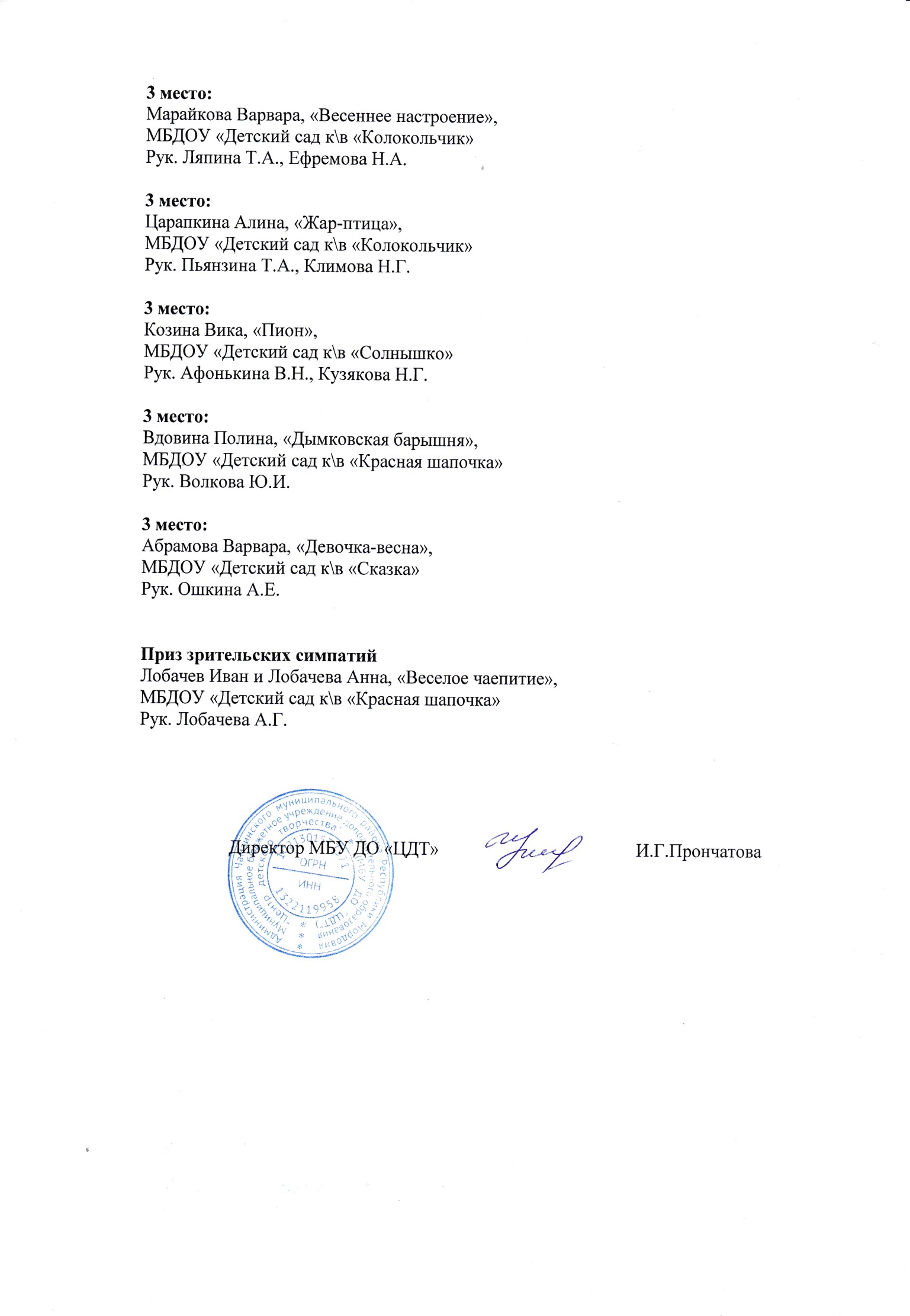 